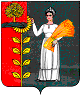 ПОСТАНОВЛЕНИЕАДМИНИСТРАЦИИ  СЕЛЬСКОГО   ПОСЕЛЕНИЯ ТАЛИЦКИЙ СЕЛЬСОВЕТДОБРИНСКОГО МУНИЦИПАЛЬНОГО РАЙОНА ЛИПЕЦКОЙ ОБЛАСТИРОССИЙСКОЙ ФЕДЕРАЦИИфевраля 2017 года                   с. Талицкий Чамлык                                      № 12«О подготовке и проведении мероприятий по предупреждению и ликвидации последствий чрезвычайных ситуаций при пропуске весеннего паводка  в 2017  году»         В соответствии с Федеральными законами Российской Федерации от 21.12.1994 г. № 68-ФЗ «О защите населения и территорий от чрезвычайных ситуаций природного и техногенного характера», № 131-ФЗ от 6.10.2003 г  «Об общих принципах организации местного самоуправления в Российской Федерации», в целях обеспечения своевременной подготовки территорий, осуществления мероприятий по обеспечению безопасности людей на водных объектах, охране их жизни и здоровья, готовности сил и средств для безопасного пропуска паводковых вод, а также в целях сохранности государственного, общественного и личного имущества, материальных и культурных ценностей, обеспечения контроля над исправностью гидротехнических сооружений, снижения возможного  ущерба в период весеннего  паводка,  руководствуясь Уставом  сельского поселения Талицкий сельсовет Добринского муниципального района, администрация сельского поселения Талицкий сельсовет Добринского муниципального района  ПОСТАНОВЛЯЕТ:Создать для руководства подготовкой и проведением мероприятий по безаварийному пропуску весеннего паводка  сельскую противопаводковую комиссию (приложение №1)Утвердить план мероприятий по подготовке и проведению безаварийного пропуска весеннего паводка (приложение №2)Утвердить расчет сил и средств, привлекаемых для ликвидации ЧС, вызванных весенним паводком (приложение № 3).Рекомендовать руководству ОГУП «Липецкие гидротехнические сооружения», ООО «Добрыня»  и  Индивидуальному предпринимателю Бредихину В.М,  на территории которых находятся пруды:4.1. Назначить ответственных лиц за каждый пруд, гидротехническое сооружение, за подготовку  к приему и пропуску весеннего паводка (приложение №3)4.2. Сформировать дежурные бригады до наступления паводка, составить графики их работы, провести инструктаж по технике безопасности. Проверить исправность затворов водовыпускных и водосбросных сооружений.4.3. Содержать в полной готовности, имеющиеся  в хозяйстве  бульдозеры, грузовые автомобили для  немедленного выхода по требованию паводковой  комиссии.Главе администрации совместно с противопаводковой комиссией:5.1. Обследовать населенные пункты, гидротехнические сооружения и другие объекты, подвергающиеся затоплению.5.2. Предусмотреть место временного размещения людей (ПВР):  здание Талицкого ДК, обеспечение их необходимыми коммунальными услугами  и продовольствием.Рекомендовать  директору  МОУ СОШ с. Талицкий Чамлык организовать  проведение разъяснительной работы среди учащихся по правилам поведения  на водоемах и прудах во время паводка.Противопаводковой комиссии принять меры по обеспечению безопасности и своевременному информированию населения, подготовке его возможной эвакуации медицинской помощи и устойчивому функционированию систем жизнеобеспечения.Специалисту-эксперту администрации производить необходимое финансирование  выполнения мероприятий по подготовке и проведению безаварийного пропуска весеннего паводка за счет средств местного бюджета.Обнародовать настоящее постановление. Контроль за исполнением настоящего постановления оставляю за собой.Глава  администрациисельского поселения Талицкий  сельсовет                                                             И.В.Мочалов